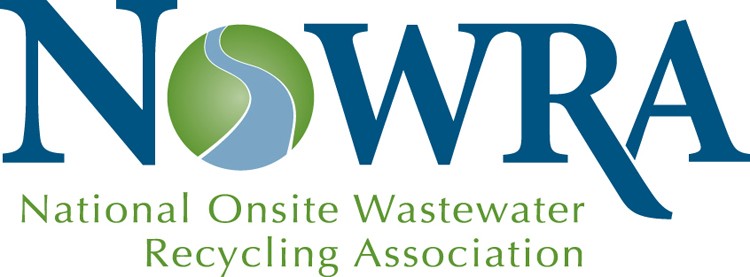 NOWRA Corporate MembershipIncrease your visibility with 5,000+ industry professionalsCorporate Membership in NOWRA is an investment that enhances your business marketing efforts while helping support the association’s mission to advance and grow the onsite and decentralized wastewater industry. NOWRA promotes the products and services of its Corporate Members to its 5,000 individual members and extends their reach to other industry professionals.Pick the membership level that is right for youNOWRA Corporate Membership offers levels which fit within any budget. All Corporate Memberships include:Multiple memberships in NOWRA for people in your companyDiscounts on exhibiting or sponsorship at the Onsite Mega-ConferenceDiscounts on advertising space in the NOWRA Onsite JournalFree / discounted banner ads on NOWRA websiteListing and detailed company description on NOWRA’s websitePreferential pricing on NOWRA servicesAccess to NOWRA’s Online Learning PlatformCorporate Member sign for your exhibit boothRecognition as a supporter of NOWRA’s mission and goalsCorporate Membership Levels & BenefitsNOWRA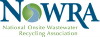 2020 Corporate Membership ContractCompany name		______________________________________________________Address			______________________________________________________City/State/Zip			______________________________________________________Telephone/Fax		______________________________________________________Website			______________________________________________________Program Contact		___________________________ Phone: 	__________________Contact E-mail			______________________________________________________Corporate Membership PackageI wish to support NOWRA’s efforts at the following Program level: Diamond ($8,000)    		Gold ($6,000)   		Silver ($4,000)    Bronze ($2,250)    			Copper ($1,000)		Pewter ($500)Payment Information Check enclosed		Credit card	  Visa	 Mastercard	       American ExpressCredit card number	___________________________________Exp. Date ________________Name on card (please print)	_____________________________________________________Billing Street Address	___________________________________________________________City/State/Zip		___________________________________________________________Authorized signature	___________________________________________________________Additional Information RequestedPlease email the following information to wecasey@comcast.net:Company contact for inquiries. Please provide the name, telephone and email address of the sales contact for inquiries.Name______________________________________________________________________Telephone__________________________ Email___________________________________Website address for inquiries: _________________________________________________Individual staff memberships. Diamond partners may select up to 10 staff for designation as NOWRA members. Gold partners receive 8 memberships;  Silver-6, Bronze-4, Copper & Pewter-2). On the next page, please provide name, address, phone, and email information for each person you wish to include.Individual staff memberships:Name ________________________________ Title ______________________________Address_________________________________________________________________Telephone_________________________ Email _________________________________Name ________________________________ Title ______________________________Address_________________________________________________________________Telephone_________________________ Email _________________________________Name ________________________________ Title ______________________________Address_________________________________________________________________Telephone_________________________ Email _________________________________Name ________________________________ Title ______________________________Address_________________________________________________________________Telephone_________________________ Email _________________________________Name ________________________________ Title ______________________________Address_________________________________________________________________Telephone_________________________ Email _________________________________Name ________________________________ Title ______________________________Address_________________________________________________________________Telephone_________________________ Email _________________________________(Use a separate sheet for additional names)Company description. Please provide 300-word description of your company.___________________________________________________________________________________________________________________________________________________________________________________________________________________________________________________________________________________________________________________________________________________________________________________________________________________________________________________________________________________________________________________________________________________________________________________________________________________________________________________________________________________________________Thank you! When completed, please return this form to NOWRA.Mail: 4601 Fairfax Drive, Suite 1200, Arlington, VA 22203;Email wecasey@comcast.net; Phone 571-242-2571; Fax: 703-997-5609ItemDiamond$8,000Gold $6,000Silver $4,000Bronze$2,250Copper $1,000Pewter $500Marketing/Membership Benefits2020 Mega-Conference booth discount$1,000$750$450$250$250$1002020 Mega-Conference sponsor discounts40%25%20%10%10%10%2020 Mega-Conference program ad discounts1-page 4-c ad1-page b/w ad½-page b/w ad20% off20% off10% offCompany literature included in Mega-Conference tote bagFreeFreeFree20% disc.20% disc.NOWRA Onsite Journal ad discounts√√√√√√Banner ad on www.nowra.org1 year1 year20% off20% off20% off 20% offMailing list use 2x/year1x/year20% off20% offIndividual memberships in NOWRA 1086422Free registration(s) to any Washington DC lobbying fly-in221115% discount if 2020 contract paid by 12/28/19. (10% if new or upgrading Corporate Member)√√√√√√Recognition Listing/company overview on www.nowra.org√√√√√√Recognition as Major Sponsor at 2020 Mega-Conference√√Corporate Member listing in 2020 Mega-Conference program and signage√√√√√√Corporate Member sign for your expo booth√√√√√√Listing in NOWRA’s Onsite Journal√√√√√√Recognition in NOWRA’s traveling trade show display√√√√√√Access to NOWRA ServicesUse of NOWRA’s Blue Sky Online Education platform for company training videos√√√√√√Use of NOWRA’s Constant Contact broadcast email software√√√